Dear Sir/Madam,1	Further to TSB Circular 229 of 13 February 2020, and pursuant to clause 9.5 of Resolution 1 (Rev. Hammamet, 2016), I hereby inform you that ITU-T Study Group 2 approved the following texts during its Plenary session held on 5 June 2020:2	Available patent information can be accessed online via the ITU-T website.3	The text of the pre-published Recommendation will soon be available on the ITU-T website at http://itu.int/itu-t/recommendations/. 4	The text of the Approved Recommendations will be published by ITU as soon as possible.Yours faithfully,Chaesub Lee
Director of the Telecommunication
Standardization Bureau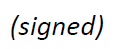 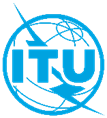 International telecommunication unionTelecommunication Standardization BureauInternational telecommunication unionTelecommunication Standardization BureauGeneva, 9 June 2020Geneva, 9 June 2020Ref:TSB Circular 255SG2/RCTSB Circular 255SG2/RCTo:-	Administrations of Member States of
the Union;-	ITU-T Sector Members;-	ITU-T Associates of Study Group 2;-	ITU AcademiaTo:-	Administrations of Member States of
the Union;-	ITU-T Sector Members;-	ITU-T Associates of Study Group 2;-	ITU AcademiaTel:+41 22 730 5415+41 22 730 5415To:-	Administrations of Member States of
the Union;-	ITU-T Sector Members;-	ITU-T Associates of Study Group 2;-	ITU AcademiaTo:-	Administrations of Member States of
the Union;-	ITU-T Sector Members;-	ITU-T Associates of Study Group 2;-	ITU AcademiaFax:+41 22 730 5853+41 22 730 5853To:-	Administrations of Member States of
the Union;-	ITU-T Sector Members;-	ITU-T Associates of Study Group 2;-	ITU AcademiaTo:-	Administrations of Member States of
the Union;-	ITU-T Sector Members;-	ITU-T Associates of Study Group 2;-	ITU AcademiaE-mail:tsbsg2@itu.inttsbsg2@itu.intCopy to:-	The Chairman and Vice-Chairmen of ITU-T Study Group 2;-	The Director of the Telecommunication Development Bureau;-	The Director of the Radiocommunication BureauCopy to:-	The Chairman and Vice-Chairmen of ITU-T Study Group 2;-	The Director of the Telecommunication Development Bureau;-	The Director of the Radiocommunication BureauSubject:Status of Recommendations ITU-T E.156, E.164.2, Amendment 2 to E.212 (2016), Amendment 1 to E.218 (2004), and M.3362 (ex M.rtafm) after the ITU-T Study Group 2 meeting (Virtual, 27 May - 5 June 2020)Status of Recommendations ITU-T E.156, E.164.2, Amendment 2 to E.212 (2016), Amendment 1 to E.218 (2004), and M.3362 (ex M.rtafm) after the ITU-T Study Group 2 meeting (Virtual, 27 May - 5 June 2020)Status of Recommendations ITU-T E.156, E.164.2, Amendment 2 to E.212 (2016), Amendment 1 to E.218 (2004), and M.3362 (ex M.rtafm) after the ITU-T Study Group 2 meeting (Virtual, 27 May - 5 June 2020)Status of Recommendations ITU-T E.156, E.164.2, Amendment 2 to E.212 (2016), Amendment 1 to E.218 (2004), and M.3362 (ex M.rtafm) after the ITU-T Study Group 2 meeting (Virtual, 27 May - 5 June 2020)NumberTitleDocumentsITU-T E.156Guidelines for ITU-T action on reported misuse of E.164 number resourcesSG2-R19ITU-T E.164.2E.164 numbering resources for trialsSG2-R20Amendment 2 to ITU-T E.212 (2016)The international identification plan for public networks and subscriptions - Annex G: Assignment of shared E.212 mobile country codes (MCC) for trialsSG2-R21Amendment 1 to ITU-T E.218 (2004)Management of the allocation of terrestrial trunk radio Mobile Country Codes - Annex B: Criteria and procedures for the assignment and reclamation of shared ITU T E.218 terrestrial trunk radio access mobile country codes ((T)MCC) for networks and their respective terrestrial trunk radio access mobile network codes ((T)MNCs)SG2-R22ITU-T M.3362
(ex M.rtafm)Requirements for Telecommunication anti-fraud management in the TMNSG2-TD1102-R2